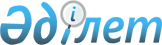 Об установлении дополнительного перечня лиц, относящихся к целевым группам, проживающим на территории Астраханского района на 2015 годПостановление акимата Астраханского района Акмолинской области от 15 января 2015 года № 6. Зарегистрировано Департаментом юстиции Акмолинской области 2 февраля 2015 года № 4627      Примечание РЦПИ.

      В тексте документа сохранена пунктуация и орфография оригинала.

      В соответствии со статьей 31 Закона Республики Казахстан от 23 января 2001 года «О местном государственном управлении и самоуправлении в Республике Казахстан», статьями 5 и 7 Закона Республики Казахстан от 23 января 2001 года «О занятости населения», акимат Астраханского района ПОСТАНОВЛЯЕТ:



      1. Установить дополнительный перечень лиц, относящихся к целевым группам, проживающим на территории Астраханского района:

      длительно не работающие (более трех месяцев);

      лица, старше 50 лет, зарегистрированные в качестве безработных;

      молодежь в возрасте от 21 до 29 лет;

      лица, уволенные в связи с завершением сроков сезонных и временных работ;

      больные туберкулезом, прошедшие курс лечения;

      безработные лица, завершившие профессиональное обучение по направлению уполномоченного органа;

      прошедшие медико-социальную реабилитацию наркологические больные.



      2. Признать утратившим силу постановление акимата Астраханского района «Об установлении дополнительного перечня лиц, относящихся к целевым группам, проживающим на территории Астраханского района» от 24 февраля 2014 года № 65, зарегистрированного в Департаменте юстиции Акмолинской области от 14 марта 2014 года № 4033 и опубликованного в районной газете «Маяк» от 28 марта 2014 года № 12.



      3. Контроль за исполнением данного постановления возложить на заместителя акима Астраханского района Кожахмет М.К.



      4. Постановление вступает в силу со дня государственной регистрации в Департаменте юстиции Акмолинской области и вводится в действие со дня официального опубликования.      Аким Астраханского района                  Т.Ерсеитов
					© 2012. РГП на ПХВ «Институт законодательства и правовой информации Республики Казахстан» Министерства юстиции Республики Казахстан
				